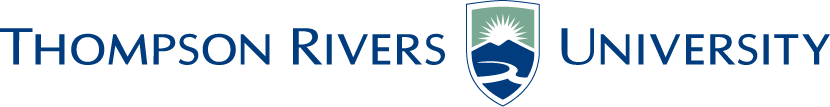 STUDENT ENGAGEMENT COMMITTEE OF SENATEOctober 29, 2014Minutes of the STUDENT ENGAGEMENT COMMITTEE OF SENATE held in the HoL 402, Thompson Rivers University, Kamloops, B.C., commencing at 9:00 amATTENDANCEPresent: Chris Adam, Dorys Crespin-Mueller, Kristen Hamilton, Sukh Heer Matonovich, Arlene Olynyk, Craig Engleson, Mike Henniger, Gary Hunt, Michelle Harrison, Janice Yeung, Ira Maheshwari, Kenna Sim, Kasahra AtkinsRegrets: Tracey Christianson, Greg Link, Deborah Sproull, Angelique Saweczkco, Karen Wiens, Brenda MatheniaRecorder: Rémie Maloney__________________________________		__________________________________Signature of Chairperson, Chair	Signature of Vice-Chairperson, Vice-Chair (if required)Set up meeting for end of NovemberSend revised terms of reference to Steering CommitteeTerms of ReferenceAdd “other duties” as final bulletAdd “definition of Student Engagement”Change wording and remove “conduct” to “review student engagement” …last lineCommunicate student engagement both ways and promoting SE Membership – AVP World move up to Ex OfficioMaybe a student could be an athleteHEADINGITEM / DISCUSSIONACTIONCALL TO ORDERThe meeting being duly constituted for the conduct of business, the Chair called the meeting to order at 9:04 am.C. AdamINTRODUCTIONSOf all members of the Student Engagement Committee.Explanation of Senate Caucus and of TOR and who are the current members.C. AdamADOPTION OF AGENDAOn motion duly made and adopted, it was RESOLVED to approve and add items to the agenda as distributed.C. AdamADOPTION OF MINUTESThe consideration of these minutes has been postponed to the next meeting of the Committee when it is properly constituted.C. AdamBUSINESS ARISING FROM MINUTESTopic:  Study spaceACTION FROM AUGUST 28TH: Janice will figure out ways other data can be collected and report back at the next meeting. This committee will submit a report at the end of the academic year recommendations to Senate. This has not been done yet as Caucus has just started up. Janice will bring this back to TRUSU Caucus and report back at next meeting.Get the definition of study space. (Self-reported study space)This committee needs to get the current policies and locations to all study spaces.
C. AdamNEW BUSINESSTopic:  Creating a student friendly cultureThere have been questions raised about study space on the 3rd and 4th floor of Old Main and whether that space is reserved for Law students only. The committee discussed whether this topic should be considered within the scope of the current Study Space activity.Law students are not the only group with “private” study space on campus and that Graduate Studies, Journalism are examples of other groups that have such claims Students are concerned with the lack of silent study spaces.C. Adam 
for 
T. ChristiansonTopic:  Creation of working groupsA Task Force for Strategic Enrolment Management is being created. It will include working groups on, recruitment, transitions and retention.The working groups will identify initiatives to be undertaken going forward and .Bert Annear will lead the recruitment working group.Sukh Heer Matonovich will lead the retention working groupChristine Adam will lead the transition working group.C. AdamTopic:  MembershipJanice Yeung takes OL courses and so can represent OL student concerns on this committee.Christine will work with the Secretariat to put out the call for faculty members.C. AdamTopic:  SurveysNSSE:Results for National Survey of Student Engagement (NSSE) February 2014 administration are available.NSSE is to help institutions use their data to identify aspects of the undergraduate experience inside and outside of the classroom and how things can be improved through changes in policies and practices.Dorys will be presenting this information in later meeting. A report on the data will be sent out prior to the next meeting with a call for agenda items that members may wish to discuss (related to NSSE).CUSC: TRU completed the middle year students survey in 2014. Results are now available.They will be presented at a future meeting.Dory Crespin-MuellerNEXT MEETINGThe next meeting will be held on November 26, 2014 at 9:00 am. Room HoL 402ADJOURNMENTThe meeting adjourned at 9:50 am.